2018 CHG FINAL PROJECT REPORTS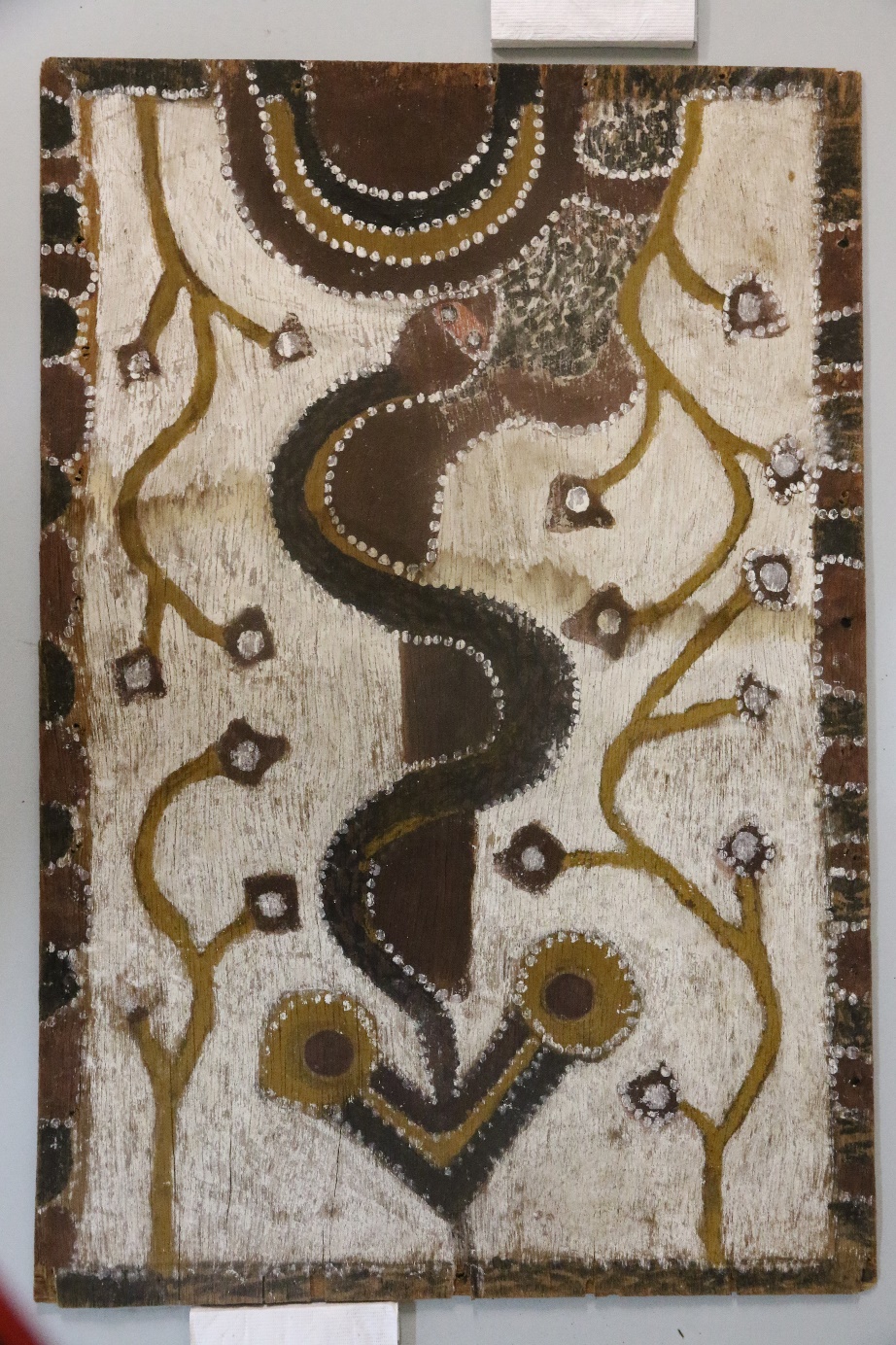 George Mung Mung, The Rainbow Serpent Coming Out of His Limestone Cave, © George Mung Mung/ Licensed by Viscopy, 2018.Painting from the Warmun Art Aboriginal Corporation (CHG Recipient 2017)The following information has been provided by recipients of 2018 Community Heritage Grants.AUSTRALIAN CAPITAL TERRITORYCanberra & District Historical Society Inc received $4,950 for a significance assessment of the Patience Australie Wardle Collection. Mr Michael Hall attended the CHG workshop on behalf of the organisation.The Canberra & District Historical Society had a cooperative and efficient relationship with Anne Cloue-Long in the preparation of her assessment. The final report contained useful recommendations for the preservation of the Patience Wardle material, and an understanding of what is involved in assessing the significance of the material was gained. Volunteers connected to the family of Patience Wardle contributed significantly to the consultant's work and the report will allow for increased awareness of the collection and the possibility for further research. The positive significance assessment will provide very useful professional evidence of the need for conservation work on the collection. The result of the significance assessment will enable our organisation to raise its profile by publicising the collection.Information about the project has been given to Society members, through quarterly newsletters and at monthly meetings. The consultant also presented a summary of the final significance assessment report at the Annual General Meeting on 10 September 2019. An article is to be published in the Canberra Historical Journal of 2020, and further progress presented at future Society meetings.The project has been completed and acquitted.Contact: Mr Nick Swain, PresidentCanberra & District Historical Society IncPhone: (02) 6281 2929Email: admin@canberrahistory.org.auDuntroon House Officers' Mess received $4,500 for a significance assessment of the Duntroon House collection. Mr Damien Freeman attended the CHG workshop on behalf of the organisation.The assessment, undertaken by Roslyn Russell, Canberra, has greatly aided in the understanding of the collection, both in its entirety and as individual items. As identified within the assessment report, the Duntroon House collection is contained within a working environment. This report will assist in changing the perceptions of the historical value of the collection, and the manner in which it is managed internally. Additionally, it will provide an improved ability to bid for resources and will enable the formulation of a more structured and prioritised preservation and access plan.The project has been completed and acquitted.Contact: Mr Damien Freeman, Property MemberDuntroon House Officers' MessPhone: 0408 495 044Email: DamienMFreeman1@gmail.comVillage of Hall & District Progress Association (Hall School Museum & Heritage Centre) received $4,500 for a significance assessment of the Lyall Gillespie Collection. Mr Kenneth Heffernan attended the CHG workshop on behalf of the organisation.The Hall School Museum and Heritage Centre established an excellent working relationship with Dr Ros Russell during the assessment process. Dr Russell’s work and the participation of volunteer members greatly improved understanding of the collection and future requirements for cataloguing, preservation, and access. Volunteer workers have been greatly motivated and encouraged by feedback from Dr Russell on the quality of the collection and the work that was carried out to date. The Centre is confident that the report on the project will be of great value in pursuing future opportunities for enhancing its collection management.Publicity: Progress of the grant and outcomes was featured in the local Hall heritage newsletter Rural Fringe (announcement of the grant in December 2018 issue, p. 16).The project has been completed and acquitted.Contact: Dr Alastair Crombie, Honorary CuratorHall School Museum and Heritage CentrePhone: (02) 6230 2977Email: museum@hall.act.auNEW SOUTH WALESAustralasian Pentecostal Studies Centre (APSC) at Alphacrucis College, Parramatta received $2,250 for a Disaster Combo workshop. Kay Söderlund from Preservation Australia provided a Disaster Combo workshop for APSC, at Alphacrucis College. Professional training in Disaster Preparedness for archive and library staff at the college was noted as an immediate need in the 2017 preservation needs assessment report.Publicity: The APSC Newsletter on the APSC website: Winter edition (June to July 2019) advertised the workshop; Spring edition (September to November 2019) featured the Disaster Combo Workshop, including photos.The project has been completed and acquitted.Contact: A/Prof Denise Austin, DirectorAustralasian Pentecostal Studies CentrePhone: 1300 228 355Email: denise.austin@ac.edu.auAustralian Jewish Historical Society received $4,950 for a preservation needs assessment of the Archives. The assessment report has provided a comprehensive list of prioritised recommendations for the current and future preservation of the collection, including condition and storage requirements, and disaster preparedness planning.The project has been completed and acquitted.Contact: Mr Peter Keeda, VolunteerAustralian Jewish Historical SocietyPhone: (02) 9380 5145Email: admin@ajhs.com.auBathurst District Historical Society Inc received $4,950 for a preservation needs assessment of the photographic collection.This project has enabled an assessment to be carried out of the collection’s glass plate negatives, as recommended by Dr Ros Russell in her 2017 significance assessment report. Tegan Anthes, of Preservation Australia, highlighted some critical issues with the long-term preservation of these objects. Recommendations included a risk assessment of the storage area, handling training for all volunteers and photograph curator, and conservation cleaning and rehousing of the glass plates. The project has been completed and acquitted.Contact: Mrs Samantha Friend, CuratorBathurst District Historical Society IncPhone: (02) 6330 8455Email: info@bathursthistory.org.auBroken Hill City Council received $12,790 for the purchase of archival storage materials for the City Library’s Ralph O'Connor negative collection. This project has been extremely beneficial to the Library’s Outback Archives, enabling the rehousing of the large collection of approximately 300,000 individual negatives using the Critical Moister Indicator (CMI) Method. Support staff and volunteers have been professionally trained to ensure that this collection is preserved. The project has attracted another significant collection of negatives from another local photographer. Other benefits include: additional enquiries from the community about volunteering within the archives; and a sharing of knowledge and skills with the local ‘Museums Group’ through a demonstration on the processes of CMI packaging of the Ralph O’Connor negative collection. Broken Hill City Council also continues to support the preservation of collections in Outback Archives, enabling ongoing rehousing of all negatives within our collections.Publicity has included Facebook and local media coverage of the project.The project has been completed and acquitted.Contact: Miss Alison Wayman, Archives OfficerBroken Hill City CouncilPhone: (08) 8080 3300Email: alison.wayman@brokenhill.nsw.gov.auCare Leavers Australasia Network Inc received $4,500 for a significance assessment of the National Orphanage Museum Collection. Mrs Janis Ishak attended the CHG workshop on behalf of the organisation.Rebecca Jones, Marrickville, NSW completed the assessment, which has enabled the museum to gain a better understanding of its collection, and the role it has in the wider museum community across Australia. The assessment verifies the importance of the collection and the stories shared with the community, and also confirms the important role the collection has with the Care Leaver community. The project has engendered pride and confidence in the small staff and volunteer resources available to the museum and has shown the importance of local networking in facing similar challenges. The grant was published in “The Clanicle” (CLAN’s newsletter) edition 116 November 2018 Page 13, and also on CLAN’s website http://www.clan.org.au/australias-orphanage-museum/The project has been completed and acquitted.Contact: Mrs Janis Ishak, Project OfficerCare Leavers Australasia Network  Phone: 1800 008 774Email: support@clan.org.auChildren's Hospital at Westmead received $4,500 for a significance assessment of the Archive collection. Ms Carole Best attended the CHG workshop on behalf of the organisation.Historian Anne-Maree Whitaker, Edgecliff NSW undertook the assessment. It has helped to ensure a secure future for the Archive and will enable improved accessibility to the multiple histories contained within it, e.g., with the preparation of a digital repository to improve public access to key documents. The report has informed the organisation on the importance of the collection and identified significant items for preservation.The project has been completed and acquitted.Contact: Ms Carole Best, Digital Content CoordinatorChildren's Hospital at WestmeadPhone: (02) 9845 0236Email: carole.best@health.nsw.gov.auCoffs Harbour Regional Gallery received $5,392 for a significance assessment of the Regional Museum Collection.  Dr Joanna Besley attended the CHG workshop on behalf of the organisation.An excellent working relationship was developed with consultant Dr Roslyn Russell of Canberra. She identified a number of items of national significance in the collection, one of which (Federation commemorative handkerchief) is also extremely rare. Her assessment report has enabled the Gallery to achieve an over-arching understanding of the collection, its significance and the historical themes it represents. She made a series of recommendations about the need for conservation / preservation and future directions for collecting that will assist museum staff in planning and scheduling future work programs. The assessment will also prove invaluable in the planning for the new Cultural & Civic Space (including a new museum) for Coffs Harbour, and in planning exhibitions for this new facility. The assessment is also providing excellent guidance for the Coffs Coast Heritage, Art Digitisation project. It also achieves a major object of the Gallery’s Strategic Plan. The report will assist greatly in lobbying and applying for further funding and will be used for publicity purposes.The project has been completed and acquitted.Contact: Dr Joanna Besley, Gallery and Museum CuratorCoffs Harbour Regional GalleryPhone: (02) 6648 4860Email: museum@chcc.nsw.gov.auFriends of the Hawkesbury art community & Regional Gallery Inc received $5,065 for a preservation needs assessment of the Clint Collection.  Kim Morris’ evaluation visit for the assessment of the Clint Collection established a good and productive working relationship with Committee members. Mr Morris provided storage and conservation information which will assist with the improvement of best practice conservation. The consultant’s individual treatment reports provide a greater understanding of the immense challenges to be faced in order to conserve the diverse collection. Benefits of the assessment include: recommendations for urgent and future conservation work; additional lobbying power to obtain further financial support and more appropriate storage for non-art collection materials; and possible future training projects involving both staff and volunteers. Publicity has included an announcement in the Friends Newsletter, February/March 2019, of the conservator’s appointment, and an item in The Hawkesbury Gazette,  Wednesday 6 March 2019, p.22, "The art of life on the farm" which relates to the Clint family and the time they resided at "Grose Farm", Burgess Road, Freeman's Reach, NSW. The project has been completed and acquitted.Contact: Mrs Margaret Ginnings, Secretary  Friends of the Hawkesbury art community & Regional Gallery IncPhone: (02) 4577 4440 Email: gfea@tpg.com.auGeorges River Council received $4,500 for a significance assessment of the Georges River Libraries Local Studies Collection. Mr Thomas MacRae attended the CHG workshop on behalf of the organisation.Historian Anne-Maree Whitaker, Edgecliff NSW undertook the assessment, which can now be used in conjunction with the previously completed Kogarah Local Studies Significance Assessment. This means that Georges River Libraries now has a complete assessment of its entire Local Studies Collection. This assessment will assist with all future planning and decision making about how to improve access to the collection, as well as items in the collection that were identified as being high priority for preservation. This assessment has also improved staff knowledge of the collection and this will help with planning programs and events and promoting the collection to the community.The project has been completed and acquitted.Contact: Mr Thomas MacRae, Team Leader Library Information ServicesGeorges River CouncilPhone: (02) 9330 9490 Email: JYeomans@georgesriver.nsw.gov.auHawkesbury Regional Museum received $4,500 for a preservation needs assessment of the collection. A successful assessment was undertaken by Tegan Anthes from Preservation Australia. Ms Anthes identified some issues with climate control and humidity which can now be taken to the local Council to rectify. Ms Anthes also gave sound advice on the use of historic Howe House as the museum’s home. Several items in need of conservation were also identified, one of which has already been attended to, giving staff improved knowledge of the collection and knowledge of who to contact for future assistance.The project has been completed and acquitted.Contact: Ms Rebecca Turnbull, Museum CuratorHawkesbury Regional MuseumPhone: (02) 4560 4440Email: museum@hawkesbury.nsw.gov.auLithgow Small Arms Factory Museum received $4,700 for a preservation needs assessment of the Archives and Library collections. Kay Söderlund of Preservation Australia undertook the assessment. The report has provided prioritised recommendations on collection handling and storage, disaster preparedness and training needs, to ensure the future preservation of both collections. The project has been completed and acquitted.Contact: Mr Renzo Benedet, President and SecretaryLithgow Small Arms Factory MuseumPhone: (02) 6351 4452Email: admin@lithgowsafmuseum.org.auManning Valley Historical Society Inc received $6,000 for a preservation needs assessment of the Wingham Museum and Archives collections. The preservation needs assessment will form the basis of future conservation and preservation activities at the Wingham Museum and Archives. It will also form the basis of the new Strategic and Conservation Management Plans, which will primarily focus on improvements with respect to: storage and display space in the museum; building and environmental conditions; and public access to the collection. The effectiveness of this report was greatly enhanced by the inclusive assessment conducted by Kay Söderlund of Preservation Australia, involving senior volunteers in all aspects of the assessment process, and resulting in their response to tackling future challenges with renewed commitment. Benefits of the project will include improvements in: planning for future conservation work; access to future conservation funding; public access to the collection through better displays and online content; and volunteer knowledge of the collection and conservation requirements. Publicity of the grant included items in the local newspaper The Wingham Chronicle in November 2018 and March 2019.The project has been completed and acquitted.Contact: Mr Scott Grant, TreasurerManning Valley Historical Society IncPhone: (02) 6553 5823Email: mvhsmuseum@iinet.net.auMoore Theological College Council received $13,411 for conservation treatment for collections in the Samuel Marsden Archives. Conservation treatment of the Marsden, Broughton, Waterhouse and Mary Andrews collections in the Samuel Marsden Archives has directly addressed preservation needs identified in the previous preservation needs assessment report. Rehousing of the flannel graphs in the Mary Andrews collection was undertaken by Erin Mollenhauer, the Archivist at Moore College. The Marsden, Broughton and Waterhouse collections have received professional conservation treatment at International Conservation Services (ICS), including humidification and flattening of folded documents, and have been rehoused into mylar sleeves. The Marsden collection now has a custom-made phase box for storage, which protects the documents from damage to the edges of the pages. The Broughton and Waterhouse collections are housed in standard archive boxes, with added support to prevent slumping and movement. ICS also provided information and recommendations for the rehousing and storage of the Rev Frank Cash film negative collection.Publicity has included an informative article posted on the Moore College website, with photos to illustrate improvements to the collection as a result of the grant project: https://www.moore.edu.au/resource/significant-manuscripts-preserved/The project has been completed and acquitted.Contact: Ms Erin Mollenhauer, Archivist and Special Collections LibrarianMoore Theological College CouncilPhone: (02) 9577 9999Email: info@moore.edu.auMoree Cultural Art Foundation Ltd received $6,088 for a significance assessment of the Bank Art Museum Moree Collection. Miss Kate Tuart attended the CHG workshop on behalf of the organisation.This project resulted in an assessment report for both collections managed by Bank Art Museum Moree - the Moree Plains Shire Council collection and the Moree Cultural Art Foundation collection. The assessment was completed by Wally Caruana through Significance International. Two key achievements of the project were confirmation that the joint collection: is of national significance; and is the largest collection of contemporary Indigenous art in regional New South Wales to the assessor’s knowledge. Many benefits of the assessment are expected: informed interpretation of local Kamilaroi and broader Australian artworks in the collection for display; an increase in public visitation, loans between organisations, the production of touring exhibitions; additional support from funding bodies to expand public access and collection care; and as a guide for review of the collection’s focus and collection policies for future acquisition. Publicity includes an article on the outcomes of the assessment, to be published at a later date in the local newspaper, the Moree Champion.The project has been completed and acquitted.Contact: Miss Kate Tuart, Collections and Exhibitions OfficerMoree Cultural Art Foundation LtdPhone: (02) 6757 3320 Email: info@bamm.org.auMoree Cultural Art Foundation Ltd received $10,995 for five Conservation Training Workshops.The project provided five days of preservation and conservation workshops to 15 staff and volunteers (most of whom had little or no formal training in collection care and preservation practices) across four in-need regional Moree institutions (the Bank Art Museum Moree (BAMM), Dhiiyaan Aboriginal Centre, Moree Community Library and Moree & District Historical Society). The training across conservation and preservation of photograph and paper works, collection care and disaster management has provided immediate benefits to collection management and public access, and will continue to guide these principles over the long-term. Tegan Anthes from Preservation Australia conducted the workshops. Immediate benefits to participants included: using their new skills on paper and photographic objects from their collections, including cleaning, removal of tape and repair of tears with starch paste; and gaining advice on the appropriate storage of these objects. Resulting long-term benefits included: increased publicity for, and the profile of, participating institutions and their commitment to the community; strengthened working relationships between local organisations; and contacts for over 12 organisations and programs that would be able to further support training and collection management programs for participating organisations. Basic risk and building condition assessments were completed on internal and external areas of each participating site to direct future object display, collection storage, disaster plans, and site review and repair. BAMM was able to use the workshop in social media posts to promote the success and outcomes of the workshop. Publicity has included an article in local newspaper Moree Champion, 'Bank Art Museum Moree brings city skills to country collections with preservation and conservation workshops' 29 March 2019, and Facebook post https://www.moreechampion.com.au/story/5981176/learning-the-art-of-preserving-and-conserving-our-valuable-collections-photos/?cs=2772 Facebook (Bank Art Museum Moree) The project has been completed and acquitted.Contact: Miss Kate Tuart, Collections and Exhibitions OfficerMoree Cultural Art Foundation LtdPhone: (02) 6757 3320 Email: info@bamm.org.auMosman Art Gallery received $6,950 for a Disaster Preparedness Plan and two Disaster Kits. The project was successful on many levels and achieved all aspects of the initial proposal. The Gallery’s senior management team worked closely with consultant Fiona Tennant, Principal Collectors Manager at International Conservation Services (ICS), to identify areas of concern in the collection regarding disaster management. Further funding has been received since this project (a matched funding Plus 1 grant through Creative Partnerships), which is focussed on raising critical funds for conservation of the collection.  ICS are partnering with the Gallery on this campaign. The project has also enabled the Gallery to bring in additional casual staff to assist the Operations Officer in cataloguing and arranging the new storage area, so that it is in the optimum condition for the Disaster Plan to be put into action if need be. Benefits have included: skills in collection management and storage and catalogue process gained across all staff; and staff familiarisation with the content of the collection. Overall, the preparation of the Disaster Preparedness Plan, although a largely behind the scenes exercise for the collection and team, has allowed the Collection to be 'brought to light' in many other aspects.Publicity has included promotion via all Mosman Art Gallery social media channels including Instagram and Facebook. The project was also included in several Gallery e-newsletters which are distributed to over 9,000 subscribers. The project has been completed and acquitted.Contact: Mr John Cheeseman, DirectorMosman Art GalleryPhone: (02) 9978 4009Email: gallery@mosman.nsw.gov.auMuseums Australia - Mid North Coast Chapter received $9,153 for seven regional significance assessment workshops. Nine significance assessment and collection documentation training workshops were achieved with the grant funding, under the project name 'Stitches, Threads, Yarns & More’ and have resulted in several positive outcomes. The project's focus was on training museum workers in collection research, documentation and significance assessment for all object types. Three workshops each were held at three different venues on the Mid North Coast – Coffs Harbour, Port Macquarie and Wingham. Participants at each location were offered an introductory workshop, a workshop focusing on applying the significance criteria and a final review workshop. All workshops were interactive. Overall, there were 44 participants from 12 museums, most of whom were museum volunteers, and most had not attended Significance training before. Benefits included: increased networking with other museum/collection workers; and hands-on experience, and training notes, resources and contacts for the future further information or follow up. The project has built a stronger network across the region and has linked museums with volunteer skill sets to others who need assistance. Finally, in a small way, this training project has improved understanding of local collections for those who are caring for them. Several museums did not realise the significance of objects in their collections before participating in this training project. By posting Statements of Significance and object photographs to eHive, access to local collections via the internet has been improved and significant objects and their stories shared publicly.Publicity has included some articles on the training project in the Port Macquarie Historical Society Newsletter: July 2019, Vol. 7, Issue 6, p.3; August 2019, Vol. 7, Issue 7, p.3; October 2019, Vol. 7, Issue 9, p.4; and the Manning Valley Historical Society Newsletter: July 2019. The project has been completed and acquitted.Contact: Ms Debbie Sommers, PresidentMuseums Australia - Mid North Coast ChapterPhone: (02) 6583 1108Email: mamidnorthcoast@gmail.comNational Trust Norman Lindsay Gallery and Museum received $13,500 for conservation treatment of Norman Lindsay's Lay Figure. This significant item in the collection required repair to the worst areas of fabric deterioration and the mechanics on/of the Lay Figure. International Conservation Services (ICS) carried out this repair, as well as treatment in a low oxygen tent by Modified Atmospheres to eliminate any pests. After many years the Lay Figure now proudly sits upright looking at everyone instead of staring at the floor and is in a much better condition, enabling her to remain on display, helping to tell the story of Norman Lindsay and his oil painting studio.The project has been completed and acquitted.Contact: Ms Amanda Trevillion, ManagerNational Trust Norman Lindsay Gallery and MuseumPhone: (02) 4751 1067Email: nlg@nationaltrust.com.auStanton Library received $4,500 for a significance assessment of the Luna Park Collection. Mrs Kelly Mitchell attended the CHG workshop on behalf of the organisation.Historical Services staff established an effective relationship with the consultant, professional historian, Dr Margaret Park of Sydney. The consultant’s report is a comprehensive document which has established key collection management priorities, and has particularly recommended a number of preservation and access improvements, including: conservation reviews of original Luna Park artworks, photographs and posters; condition, storage and access review of Luna Park plans and vertical file material; condition review and digitisation of rare documents and reports; condition and access review for Community Archives; condition, storage and access review of object collection; and transcription and online access of oral history/audio visual material.Dr Park's work has given our Historical Services team a much-improved knowledge of the depth and breadth of the collection. It has long been known that Luna Park material is dispersed throughout the Library collections - documented, managed and stored in different ways. This report, however, presents and assesses this disparate material as a cohesive whole. Other benefits have included: a strengthening of the Library’s existing relationships with members of the local community; an increase in donated material to the Library’s collection, and in the number of public enquiries relating to the Luna Park collection, indicating that the project has improved our public profile. Receipt of the grant and access to the associated training workshops at the National Library have also increased enthusiasm, motivation and commitment of staff in managing the Luna Park collection.The project has been completed and acquitted.Contact: Dr Ian Hoskins, Council HistorianStanton LibraryPhone: (02) 9936 8400Email: localhistory@northsydney.nsw.gov.auTamworth Historical Society Inc received $1,116 for the purchase of environmental monitoring equipment. The project set out to log the environment in the various display cases and storage locations of the collection’s building, as suggested in the previous significance assessment. While the data from the loggers showed that even though significant improvements have been made in recent years, the nature of the existing buildings prevent "best practice" conditions. As a result of this project, Tamworth Regional Council has shown support for a proposed new building in the future, which would be an amazing achievement for the Society and its collection, and for the people of Tamworth. The data from the data loggers will be used to substantiate the project.The project has been completed and acquitted.Contact: Mr John Vickery, Vice PresidentTamworth Historical Society IncPhone: (02) 6765 7492Email: tamworthhistorical@bigpond.comTamworth Regional Film and Sound Archive received $6,350 for a preservation needs assessment of the collection. The assessment process undertaken by specialist AV conservation consultant Mick Newnham has been highly beneficial for the Archive. The process provided the Archive with a number of highly positive opportunities for media and social media which has improved the Archive’s visibility in the community and enhanced its standing with the Tamworth Regional Council. The consultant’s detailed report has greatly improved focus and reduced uncertainty about future priorities, and specific recommendations will also make it easier to pursue funding opportunities and will increase lobbying power. Immediate benefits have included: the start of the process of reviewing all operational, policy and strategic documentation; improvement of environmental conditions in the building; volunteers involved in digesting the report, and discussions about ongoing preservation strategies and priorities underway. Further recommendations are to be addressed in the near future, and as funding allows.Publicity: Tamworth Regional Council Communications did a Facebook live interview with the consultant and volunteer John Vickery on 12 February 2019 https://www.facebook.com/TamworthRegionalCouncil/videos/294808988083707/ An interview “Tamworth film and sound archive to go digital” by Jacob McArthur, with the consultant and volunteers, was published in the Northern Daily Leader 23 February2019 https://www.northerndailyleader.com.au/story/5915947/citys-coup-prevention-strategy-is-the-reel-deal-feature/?cs=159&fbclid=IwAR2A5S9D8ZYNdxALRhroX2dgCSMwMSJ2bP1JF-1RoVo3MLJkWQLsfp2sIKs Prime 7 News covered the story 13 February 2019 https://www.prime7.com.au/news/6482-history-preservation NBN News also covered the story 13 February 2019 (no web link).The project has been completed and acquitted.Contact: Ms Miranda Heckenberg, Communications OfficerTamworth Regional Film and Sound ArchivePhone: 0402 012 740Email: tamworthfilmsoundarchive@gmail.comNORTHERN TERRITORYBatchelor Institute of Indigenous Tertiary Education (BIITE) received $6,714 for the purchase of archival storage materials and equipment, and digitisation of the film and audio tape collection. The Centre for Australian Languages and Linguistics (CALL) Collection is an archive of Australian Indigenous language materials at BIITE. The purchase and acquisition of equipment and supplies included: equipment for digitising analogue and still/text materials in the collection; players for analogue materials; snapscan for text materials; video and audio interfaces; cables and connectors; external hard drives; external dock for daisy-chaining equipment; and shelving for the digitisation equipment so that it can be used effectively and to maximise use and benefit to the collection and the digitisation processes. Some items were sourced through donation or hire (if not available for purchase at the time). The project officer was guided by the trainer Mick Newnham (formerly NFSA, Canberra) for the purchase of the equipment relevant to the CALL Collection for its digitisation needs, and with a view to creating an ongoing ability to run digitisation and collection workshops. Suppliers and other organisations (eg NT Library, ArtsInk) also gave advice. Benefits of the project have included:digitisation and preservation of the CALL Collection’s analogue materials and future acquisitions; and storage of digitised works and born-digital works;production of archive and access digital copies of language materials to ensure preservation into the future and increased access for users;digitisation for the crucial element of identification of works, as well as facilitating conversation around consent for public use on the website, and appropriate storage for works, for example cultural protocols and restrictions; preservation and treatment of works in preparation for, and before, digitisation; digital preservation storage pathway for the CALL Collection; use of equipment for training, workshops and connections with language collections; expert advice regarding purchase of equipment for the Collection with a view to creating an ongoing ability to run digitisation and collection workshops; connection with suppliers and experts; library, collection and digitisation networks, and increased staff knowledge. The project has been completed and acquitted.Contact: Ms Karen MantonBatchelor Institute of Indigenous Tertiary EducationPhone: (08) 8939 7103Email: library@batchelor.edu.auBatchelor Institute of Indigenous Tertiary Education (BIITE) received $7,030 for a Digitisation Training Workshop. The project brought together people from language centres, BIITE, interstate and NT to achieve training in digitisation of analogue and paper materials, as well as management and preservation of language materials in audio, audio-visual and text/still image formats. Digitisation trainer was Mick Newnham (formerly NFSA, Canberra); Conservator was Carolyn McLennan. Participants included three people from Papulu Aparr-Kari language centre (Tennant Creek, 16 languages), three people from Groote Eylandt Language Centre (Anindilyakwa language) and a Kungarakan BIITE PhD student, as well as the conservator who did the collection's previous preservation needs assessment; and the CALL Collection Project Officer. Benefits included: learning new skills; demystifying the equipment and processes; acquiring confidence for digitisation of individual language works; making connections between participants, with CALL staff, with experts such as Mick Newnham and conservators; and production of in-depth participant notes for future CALL Collection training workshops. The equipment purchased through the second CHG grant was used to run the training workshop and provide hands-on experience.Publicity included a news story on the workshop - uploaded to the CALL Collection website 'gallery posts' section http://callcollection.batchelor.edu.au/NewsAndEvents ; and the CALL project officer gave a talk to NT Library ALIA professional development event, a 6 minute 'lightning talk' about the digitisation workshop and equipment (4th Sept 2019). The project has been completed and acquitted.Contact: Ms Gillian Terry, Library Manager, Library and Information ServicesBatchelor Institute of Indigenous Tertiary EducationPhone: (08) 8939 7103Email: library@batchelor.edu.auDarwin Military Museum received $4,550 for a significance assessment of the collection. Ms Sue Stanway attended the CHG workshop on behalf of the organisation.The assessment was undertaken by consultant Sue Stanway from Serendipity, Darwin, NT. The assessment report document has already proved useful in tasks such as collection management, assessing significant items, staff understanding of the collection, and securing further grant funding. The project has been completed and acquitted.Contact: Mr Peter Ingman, Grants Secretary Darwin Military MuseumPhone: (08) 8981 9702Email: info@darwinmilitarymuseum.com.auFinke River Mission Services received $13,630 for conservation treatment for the Hermannsburg Historic Precinct Art Collection. A very effective working relationship was established with conservator Eric Archer, who successfully and professionally carried out the conservation of selected watercolours identified in the previous preservation needs assessment of the Hermannsburg Historic Precinct Art Collection. Eric has also expressed the importance of cataloguing other artefacts within the precinct and this is being followed up. The NT Department of Tourism, Heritage and Business are all aware of the importance of the collection and are supportive in accessing funding. With the new website that will be developed for the Precinct, access to the collection will be enhanced.The Hermannsburg Historic Precinct is undergoing a major program ($3.6m) to restore the buildings, a new interpretation of the story telling of the old mission, including wifi-enabled access to stories and information, a new website, re-establishing an interpretive garden of the old mission gardens and landscaping to the site with pathways and shelters at strategic locations. As part of the celebration of the completion of this project, the art works that have been conserved under this grant will be on display and acknowledged.The project has been completed and acquitted.Contact: Mr Wayne Beven, Operations ManagerFinke River Mission ServicesPhone: (08) 8952 4666Email: wayne.b@finkerivermission.org.auNational Pioneer Women's Hall of Fame Inc received $6,030 for a significance assessment of the Objects Collection. Ms Dianna Newham attended the CHG workshop on behalf of the organisation.Historian and Museums Consultant, Kathryn Walsh, undertook the assessment. Staff and volunteers had a very effective relationship with her, and benefitted from her help and advice throughout the process. Her report clearly describes significant areas in the collection, and sets out practical ways for managing the collection going forward. One of the most important outcomes of the report are the directions relating to the collection's strengths and gaps, and how to build a collection and manage the collection relating to its purpose for the Women's Museum of Australia and Old Gaol Alice Springs. Others include: management of storage in museum-quality, climate-controlled conditions; appropriate exhibition of objects; contacts for future assistance and networking opportunities; and advice for lobbying for further funding.Future publicity will include articles on outcomes of the assessment in the online newsletter https://wmoa.com.au/support/newsletters The project has been completed and acquitted.Contact: Ms Suzanne Lollback, Business ManagerNational Pioneer Women's Hall of Fame IncPhone: (08) 8952 9006 Email: operations@pioneerwomen.com.auQUEENSLANDAbbey Museum of Art and Archaeology received $6,000 for the purchase of archival storage materials. The project has enabled over 1,000 artefacts to be moved from storage in plastic bags in crowded drawers of a BAC storage cabinet, to nested and labelled archival boxes on shelves in storage cabinets. This has resulted in: more economical use of storage space; greater ease of access to artefacts; safer access and storage of artefacts reducing risk of damage; and a better storage environment for artefacts reducing risk of deterioration.The project has been completed and acquitted.Contact: Mrs Edith Cuffe, DirectorAbbey Museum of Art and ArchaeologyPhone: (07) 5495 1652Email: admin@abbeymuseum.asn.auCairns and District Chinese Association Inc (CADCAI) received $13,630 for conservation treatment of the Lit Sung Goong Temple Collection temple drum. The project has enabled the long-term preservation of the Lit Sung Goong (LSG) Temple Collection drum. This protects another unique temple object that will be exhibited into the future, engaging with the community about the LSG Collection and its significance of Chinese history and culture in Cairns.Future publicity will include postings on the CADCAI website and social media pageThe project has been completed and acquitted.Contact: Ms Mary Low, Heritage Co-ordinatorCairns and District Chinese Association Inc (CADCAI)Phone: 0406 342 703Email: heritage@cadcai.org.auHealthy Options Australia received $6,170 for the purchase of archival storage materials and equipment. The collection was examined for any damage, partially catalogued (as time allowed) and packed in archival quality storage before being re-shelved, which will make it more accessible. The improved storage conditions will also help maintain the collection for the future. Publicity includes: Pinterest board devoted to the archives https://www.pinterest.com.au/HOALibrary/archives/ and updates on Twitter https://twitter.com/HOA_LibraryThe project has been completed and acquitted.Contact: Mrs Deborah Fuller, LibrarianHealthy Options AustraliaPhone: (07) 3620 8820Email: DeborahF@hoa.drugarm.com.auRockhampton Art Gallery received $5,944 for a preservation needs assessment of the collection. Consultant Tegan Anthes, Queensland, conducted a professional and efficient assessment, resulting in a thorough and well considered report which will inform immediate and future needs of the collection. Outcomes include: action on controlling lighting in the paintings store more closely; improvements in access both internally and for the public; increased knowledge and understanding of the collection; development of a collections management plan; increased lobbying power for gaining additional resources; improvements to cleaning and refurbishment of the painting collection; more interest from staff and volunteers. The project has clarified priorities and helped structure project planning that will focus staff and volunteers on a clear path as they work towards collection relocation to a new gallery in the near future.Publicity has included a Press Release “Grant helps Art Gallery into the future” https://www.rockhamptonartgallery.com.au/About-Us/Media-Centre/RAG-preservationThe project has been completed and acquitted.Contact: Ms Lexi Maller, Gallery Collection OfficerRockhampton Art GalleryPhone: (07) 4936 8179Email: lexi.maller@rrc.qld.gov.auRockhampton Regional Council received $5,111 for a preservation needs assessment of the Central Queensland Collection. Museum Development Officer, Lydia Egunnike, from the Queensland Museum Network was engaged to consult on the preservation needs of the Rockhampton History Centre's Central Queensland Collection. The final report provides a valuable guide to improve current preservation practices and will assist in prioritising needs of the collection. This report will also be valuable in acquiring and allocating funds from within our organisation and through grant opportunities. Outcomes have included: improvement of storage, handling and personal protective equipment usage with cellulose acetate items; current building enhancement and pest management of climate controlled archival storage. Remaining grant funds were approved for purchase of archival materials as per recommendations listed in the assessment report.Publicity has included an item 'Grant helps preserve local history news story' published on Rockhampton Regional Council website on 8 November 2018 https://www.rockhamptonregion.qld.gov.au/AboutCouncil/News-and-announcements/Latest-News/Grant-helps-preserve-local-history?BestBetMatch=grant%20helps%20preserve%20local%20history|d13b95b2-5146-4b00-9e3e-a80c73739a64|4f05f368-ecaa-4a93-b749-7ad6c4867c1f|en-AUThe project has been completed and acquitted.Contact: Ms Natalie Burns, Supervisor Library Collections and SystemsRockhampton Regional CouncilPhone: (07) 4936 8222Email: enquiries@rrc.qld.gov.auSOUTH AUSTRALIACentral Adelaide Local Health Network (CALHN) Heritage Office received $4,500 for a significance assessment of the collection. Mrs Margot Way attended the CHG workshop on behalf of the organisation.A successful completion of the assessment by South Australian consultant Kate Walsh, of CALHN’s diverse collection of photographs, books, oral histories, paper archives, objects (medical equipment etc) has shown outstanding national significance. The key recommendations in the assessment report will be the basis for future planning for the collection. The project has been completed and acquitted.Contact: Mrs Margot Way, Team Leader, HeritageCentral Adelaide Local Health Network Heritage OfficePhone: (08) 8222 1444 Email: Health.RAHHeritageOffice@sa.gov.auCity of Holdfast Bay received $13,630 for conservation treatment of the History Centre Collection's 1950s 'Zorita' sideshow banner. In collaboration with Artlab Australia, the Holdfast Bay History Centre and Bay Discovery Centre has achieved the stabilisation and conservation of 1950s sideshow banner ‘Zorita’. The banner had deteriorated rapidly whilst on display in The Bay Discovery Centre over the past decade. In 2010 the banner was highlighted in Council’s preservation needs assessment as an item of significance needing urgent conservation treatment. The desired outcome of restoration, conservation, and return to the public has been achieved.The City of Holdfast Bay, Bay Discovery Centre and Artlab Australia all engaged with audiences via Facebook for this project. These posts can be viewed on our Facebook pages. Together with SA Weekender, the following short segment viewed on South Australian television https://www.facebook.com/watch/?v=415564605703684 ; and an article was published in The Messenger newspaper. The project has been completed and acquitted.Contact: Mrs Tracey Curl, Bay Discovery Centre CoordinatorCity of Holdfast BayPhone: (08) 8229 9916Email: jgarnaut@holdfast.sa.gov.auFlinders University Art Museum received $4,500 for a preservation needs assessment of the Historic Papunya Painting Collection. Rosie Heysen, Paintings and Frames Conservator / Preventive Conservator and Eugene Taddeo, Principle Paintings Conservator from ArtLab Australia, undertook the assessment on the 97 Papunya paintings in the Flinders University Art Museum collection held at Flinders University, Bedford Park, South Australia. A five-day site visit was made to assess the physical condition of the collection, creating condition reports for each work; to assess the storage and building condition; and undertook spot environmental monitoring. During the site visit Taddeo demonstrated to the Collections team how to construct foamcore handling trays for Papunya paintings. Taddeo constructed 12 trays for works that were deemed most fragile and the Collections team rehoused these in flat storage. These works are now safer to access for teaching and research. All other Papunya paintings that were in existing flat storage were rehoused with the addition of interleaved acid free tissue. Further to this Art Museum staff now use clean hands or nitrile gloves when handling Papunya paintings as opposed to cotton gloves which can catch on fragile areas of paint and edges. The report itself is highly detailed and comprehensive and provides expert advice on how best to proceed with collection care specific to the Papunya paintings. Findings, recommendations and potential future projects detailed in the report have been shared with both the Museum staff and the University’s Senior Executive Team, including the President and Vice-Chancellor, in order to lobby for increased annual funds for improved collection care per the report’s recommendations. The report will be a significant and enduring tool for the Art Museum to reference over the years to come in order to improve collection care as well as the standing of the Art Museum within the University in terms of funding for improved infrastructure so that the collection is better accessed by the wider community, locally and nationally.The project has been completed and acquitted.Contact: Ms Nic Brown, Collections CuratorFlinders University Art MuseumPhone: (08) 8201 2695Email: museum@flinders.edu.auPort Adelaide Historical Society Inc received $4,500 for a significance assessment of the collection. Mr David Hunter attended the CHG workshop on behalf of the organisation.The assessment, conducted by historian Susan Marsden (Significance International) has led to a report that provides suﬃcient information to enable collection management priorities to be established, and includes signiﬁcance statements that clearly identify the history, themes, importance, meaning and value of the collection.The project has been completed and acquitted.Contact: Mr David Hunter, Member of Society Executive Committee (Project Manager)Port Adelaide Historical Society IncPhone: 0417 202 066Email: history@portadelaide.orgTASMANIACOMA Tasmania received $4,500 for a significance assessment of the collection. Ms Elizabeth Bonfield attended the CHG workshop on behalf of the organisation.Consultant Dr Jai Paterson’s balanced and very thorough assessment report has clearly shown the reasons and benefits of conducting a significance assessment on the COMA Collection – Tasmania’s medical history collection and archive. It has reviewed the strengths and weaknesses of the collection; developed strategies to redress omissions and imbalances in the collecting method; clarified the meaning of the collection as a whole, especially in relation to comparative collections in other institutions. While there are other significant healthcare collections in the state, COMA is the only organisation dedicated to interpreting the history of healthcare and disease in Tasmania, which ensures a potentially very important role into the future. Dr Paterson has helped the organisation to better appreciate the significance of the key items identified and build a case for raising funds to care for those collections and interpret them in new exhibitions and programs. Publicity will include ongoing short articles in COMA’s quarterly newsletter. The project has been completed and acquitted.Contact: Dr Philip Thomson, PresidentCOMA TasmaniaPhone: (03) 6210 0100Email: coma@jane.edu.auQueen Victoria Museum and Art Gallery received $4,500 for a significance assessment of the Vertebrate Skin and Skeletal Collection. Ms Amy Cavanough attended the CHG workshop on behalf of the organisation.The significance assessment project has been exceptionally beneficial. It has provided a deeper understanding of the collections in terms of their scientific, historical and cultural significance – museum staff and volunteers now have a better understanding of the local, national and international significance of our collections/specific objects, where improvements can be made through judicious collecting, and how these objects can be used in story telling for the community. Finally, this process has identified conservation and storage needs for a number of highly important objects, and strong links have been forged with other institutes and specialists.The project has been completed and acquitted.Contact: Mr David Maynard, Curator, Natural SciencesQueen Victoria Museum and Art GalleryPhone: (03) 6323 3796Email: david.maynard@launceston.tas.gov.auRoman Catholic Trust Corporation of the Archdiocese of Hobart received $5,000 for the purchase of archival storage materials. With the grant funding for archival storage equipment and materials and additional funds provided by the Archdiocese for the building renovations, the project has achieved appropriate storage for the textile collection of significant vestments, including the most valuable Pugin vestments. Advice was also sought from a textile conservator from the Tasmanian Museum and Art Gallery about the best way to store the Pugin vestments in a new BAC storage module.Advantages of the new storage conditions mean that: researchers will be able to clearly see the liturgical textiles in the drawers without having to handle them; and transferring the entire textile collection to the new site on the first floor will allow for an audit of the collection. Benefits from the project have also included: a better understanding gained by higher management staff of the priorities inherent in preserving the collection; renewed enthusiasm amongst staff and volunteers; engaging the services of a volunteer/s to assist with making the archival quality covers for the vestments. The project also meets the recommendations of both the previous significance assessment and the preservation needs assessment reports.Publicity has included an article in the November 2018 edition of the monthly The Tasmanian Catholic Standard.  The content was picked up by Cath Church News, a national online news service of the Australian Catholic Bishops Conference. The project has been completed and acquitted.Contact: Dr Prudence Francis, ArchivistRoman Catholic Trust Corporation of the Archdiocese of HobartPhone: (03) 6208 6239Email: cody.burdon@aohtas.org.auVICTORIACity of Boroondara received $4,500 for a significance assessment of the Town Hall Gallery Collection. Ms Stephanie Sacco attended the CHG workshop on behalf of the organisation.The completion of an assessment done by HistoryAtWork consultancy has been a rewarding and worthwhile endeavour for the Council. The findings and recommendations of the report will be used to inform the review of the Acquisitions Policy and Collection Framework, which are currently under review, in a purposeful way. Benefits of the project include: increased lobbying power for Council in their future acquisition and de-accessioning plans; fresh insight into the collection gained by staff, resulting in a stronger knowledge of the collection content, the collection as a whole, which will improve management and planning processes. Publicity has included announcements of the grant on the Town Hall Gallery website and social media, and an item in the City of Boroondara Connect staff newsletter, 13 December 2018. The project has been completed and acquitted.Contact: Ms Jackie Gatt, Coordinator Community and Cultural ProgrammingCity of BoroondaraPhone: (03) 9278 4444Email: boroondara@boroondara.vic.gov.auCivil Aviation Historical Society Inc received $4,500 for a preservation needs assessment of the collection. The Grimwade Centre for Cultural Materials Conservation, University of Melbourne produced a very thorough report, identifying areas where the Society can improve the protection and housing of the collection, which will be addressed in an organised and timely manner. It is extremely helpful to have a professional, organised and prioritised report. The project has been completed and acquitted.Contact: Mr Roger Meyer, PresidentCivil Aviation Historical Society IncPhone: (03) 9374 3905Email: cahs@optusnet.com.auDuldig Gallery Inc received $4,500 for a preservation needs assessment of the Studio Museum Collection. The assessment work, undertaken by Sabine Cotte, Painting Conservator, Melbourne, delivered many projected outcomes for the Duldig Studio. The process was thorough and detailed.Outcomes have included: skill development for both staff and museum volunteers; better understanding of collection management equipment purchases such as a digital thermohydrograph and cleaning materials; access to free in-house training by conservation professionals; overall increase in understanding of preservation needs of the whole collection, as well as distinct collection areas; information relating to the earlier significance assessment was processed and shared with all staff; priorities are now clearer for targeted conservation and preservation work; the Collection Policy has been updated; cleaning and maintenance schedules have been reviewed; new contacts for advice and assistance in the conservation sphere; confidence has increased when approaching preservation discussions with the Patron and Founder and with the Board; and the Studio has been seen to be caring for its collection by stakeholders and sponsors and grant givers which is a boost for our reputation amongst the Australian arts sector and amongst scholars and curators who access our collection.The assessment project was promoted to its museum networks; several talks and an object handling training session were organised with the conservator, Sabine Cotte, in conjunction with Duldig's Public Program Co-ordinator, who is also a trained paper conservator. The project has been completed and acquitted.Contact: Ms Lyndel Wischer, Museum DirectorDuldig Gallery IncPhone: (03) 9885 3358Email: lyndel@duldig.org.auGlenelg Shire Council received $5,550 for a significance assessment of the Cultural Collection. Mr Trevor Smith attended the CHG workshop on behalf of the organisation.Consultant Emma Russell, of History at Work, Northcote, Victoria undertook the assessment. A good working relationship was established with staff. Her report was informative and a valuable asset to the Council, and the recommendations will be presented to Council for future consideration and action.The project has been completed and acquitted.Contact: Mr Trevor Smith, Cultural Collection OfficerGlenelg Shire CouncilPhone: (03) 5522 2200Email: enquiry@glenelg.vic.gov.auGreater Bendigo City Council received $5,709 for a significance assessment of the collection. Ms Sarah Brown attended the CHG workshop on behalf of the organisation.The Council was very pleased with the outcome of the grant project to assess significance of the Bendigo Art Gallery collection, which has achieved more than expected. A small surplus after completion of the assessment was approved for use towards carrying out key recommendations from the report - completion of an Acquisitions Policy and a Collection Management Policy. Consultant Margaret Birtley, Carlton Victoria, was excellent and her attention to detail and thoroughness greatly appreciated. All of the documents will be presented to the Gallery staff, Bendigo Art Gallery Board and the City of Greater Bendigo for endorsement. The documents that have been developed have laid the groundwork for the future development of the collection and the Gallery, and provide an excellent framework for the staff. The project has been completed and acquitted.Contact: Ms Gaye Harrington, Development OfficerGreater Bendigo City CouncilPhone: (03) 5434 6084Email: g.harrington@bendigo.vic.gov.auRoyal Agricultural Society of Victoria received $4,000 for a preservation needs assessment of the Heritage Collection. The relationship with the consultant Emma Russell, of History at Work, Northcote, Victoria, was excellent. The process and final report have both been very beneficial. Recommendations included improvements and ongoing maintenance of the existing Heritage storeroom (since acted upon). The report focussed on three significant collections that we had identified for attention: medallions, trophies, architectural drawings. It provided recommendations for future storage, documentation and display of these areas. It reviewed the existing RASV Heritage policies and highlighted gaps and areas for improvements. More specifically, it identified the need for a digitisation policy and Conservation Management Plan. It identified limitations with the existing display hardware (this issue has already been addressed in part by RASV management with the purchase of a large museum quality showcase and discussion about future showcase replacements). The report is a concise and invaluable tool for the Heritage staff enabling them to present information about the existing and future needs of the Collection to the RASV and its stakeholders.The project has been completed and acquitted.Contact: Dr Annette Shiell, Senior Curator HeritageRoyal Agricultural Society of VictoriaPhone: (03) 9281 7444Email: info@rasv.com.auRoyal United Services Institute (RUSI) (Victoria) received $8,709 for the purchase of archival storage equipment. The project achieved the goals of: purchase and erection of new shelving, which relieved the current overcrowding of books and pamphlets; and purchase of a new map storage cabinet, which relieved the severe lack of storage for valuable maps. A small surplus of grant money at the conclusion of the project was approved for spending as partial payment for professional framing and protection of rare and valuable World War l maps. All of the above resulted in much improved storage and protection of RUSI’s holdings.The project has been completed and acquitted.Contact: Mr Michael O’Brien, PresidentRoyal United Services Institute (Victoria)Phone: (03) 9282 5918Email: library.rusivic@gmail.comSovereign Hill Museums Association received $9,000 for conservation treatment of the Chinese Processional Lion in the Ballarat Chinese Temple Collection. Critical discussions between conservators from the Grimwade Centre for Cultural Materials Conservation, University of Melbourne, Gold Museum staff, the Chinese Australian Cultural Society Ballarat and the Ballarat Historical Society, have been essential in determining the aesthetics of the work beyond conservation limits and instrumental in the successful conservation of the Lion and subsequently the Processional Dragon. In defining the parameters of the conservation, a deep, mutual understanding of the significance of these objects and their long history has been achieved. The work of the conservator, guided by the conversations of the key stakeholders, have produced an excellent result. The Lion is now accessible to the public and the conservation report will provide further interpretive material for the Gold Museum and future researchers.Publicity for the project has included: article in Ballarat Courier, “Re-Awakening the Dragon”, 13 November 2018, p.1; nd p.3 "Preserving Rich History"; Awaken the Dragon Appeal in Newsletter February 2019, distributed to project donors and stakeholders.In addition, the Project Manager and the lead conservator gave a joint lecture at the Dragontails 2019 Conference in Wellington, New Zealand.The project has been completed and acquitted.Contact: Miss Michelle Smith, Manager/Senior Curator - Gold MuseumSovereign Hill Museums AssociationPhone: (03) 5337 1100Email: goldmuseum@sovereignhill.com.auWangaratta RSL Inc received $5,160 for a significance assessment of the Memorabilia Collection. Ms Michele Dawson attended the CHG workshop on behalf of the organisation.Emma Russell, Principal Historian, History@Work was engaged for this project. The final report reflected the current status of the collection and identified its breadth and particular strengths. It acknowledged the work and training of Sub Committee volunteers over recent years, and highlighted ideas for improvement and useful ways in which the collection can be enhanced with networking, additional support and resources, to make it more appreciated and meaningful to the public. The recommendations will be an invaluable tool for the organisation to reassess its collection, giving greater direction and outcomes into the future.The project has been completed and acquitted.Contact: Ms Michele Dawson, Memorabilia Sub CommitteeWangaratta RSL IncPhone: (03) 5721 2501Email: secretary@wangarattarsl.org.auWarragul and District Historical Society Inc received $5,184 for a preservation needs assessment of the paper based collection. A two-day visit to our Museum by Duncan and Tine Rolley, Conservators from Artifact Conservation, Kyneton, Victoria, led to a detailed assessment of the collection, and a valuable and informative report. Benefits of the project will include: improvements to the storage and display of the paper-based collection; knowledge of urgent preservation requirements for certain collection items, such as the Cayley and Round water-colour artworks of the early development of Warragul; a much-improved knowledge of the museum building condition which will aid negotiations for improvements with building owners, the Baw Baw Shire Council; better knowledge and awareness of storage materials that are of ‘museum quality’; Committee and volunteer awareness of future training options; and improved community profile of the collection.The project has been completed and acquitted.Contact: Mr Bill Cropley, PresidentWarragul and District Historical Society IncPhone: 0438 232 105Email: wdhsoc@live.comWESTERN AUSTRALIAFremantle Prison received $4,500 for a preservation needs assessment of the collection. This assessment, undertaken by conservator Greg Manzie of York, WA, enabled the organisation to gain a greater understanding of the collection's condition and state of conservation. By working closely with the conservator, staff were able to develop their skills in conservation principles and practice. This report has captured the health of the collection, allowing staff to better understand what is required to ensure its ongoing care, and map a plan for its preservation. The report has also raised the profile of the collection's conservation requirements within the wider organisation. It will prove highly valuable in guiding staff to better conserve the Fremantle Prison Collection and ensure its continued survival into the future.The project has been completed and acquitted.Contact: Ms Olimpia Cullity, CuratorFremantle PrisonPhone: (08) 9336 9200Email: curatorial@fremantleprison.com.auLaw Society of Western Australia received $4,500 for a significance assessment of the Old Court House Law Museum Collection. Mrs Julianne Mackay attended the CHG workshop on behalf of the organisation.Consultant Dr Joanna Sassoon undertook the assessment, and produced a very detailed, comprehensive and well researched report, with numerous recommendations going forward, which map out the priorities for the museum for the next ten years. Expected benefits of the project include: improvements in collection management to meet national museum collection standards; recommendations towards digitisation of the collection which will lead to improved access in the mid-term; improved understanding of the collection and its significance on an international, national and state level; better awareness of future contacts for information and assistance; and  increased lobbying power for gaining additional resources. Publicity has included posts on the museum’s pages of the Law Society website and on the Museum's social media networks.The project has been completed and acquitted.Contact: Mr Dean Curtis, Manager Education and Community ServicesLaw Society of Western AustraliaPhone: (08) 9324 8600Email: reception@lawsocietywa.asn.auNational Trust of Australia (WA) received $4,500 for a significance assessment of the Strawberry Hill, Albany, House and Collection. Ms Sarah Murphy attended the CHG workshop on behalf of the organisation.The project was highly successful and exceeded expectations. The consultant (Leanne Brass)'s work confirmed the Trust’s inherent understanding of the significance of the collection as the tangible connection to the people associated with Strawberry Hill over time, including the Mineng, the Spencer and Bird families, and the broader Albany community.Benefits of the project included: a far greater significance embodied in individual and groupings of artefacts than was previously known; greater understanding of the content of the collection; a greater appreciation of the value of the collection by others within the organisation; increased lobbying power and resources; and increased future research and the potential to link to other collections both within Australia and overseas. Several other priorities were realised by the Trust in the process of the assessment: professional photography of the provenanced artefacts to enable on-line access to the collections in the future; environmental monitoring to track temperature and relative humidity over the course of 12 months, which will inform future conservation, exhibition and collections management decisions; and the seeking of advice and training for volunteers as to how to clean and care for the displayed collections. Together with the significance assessment, these activities support and inform each other and will help provide a stronger foundation for the future use, conservation, care, interpretation and understanding of the Strawberry Hill collections.The project has been completed and acquitted.Contact: Ms Sarah Murphy, Manager Interpretation and CollectionsNational Trust of Australia (WA)Phone: (08) 9321 6088Email: trust@ntwa.com.auNorthcliffe Pioneer Museum Inc received $5,828 for the purchase of cataloguing software. Benefits of the project have included: MOSAic software has enabled easy access to artefacts within the museum’s digital program; knowledge of each item has improved and visitors are more easily introduced to items of special interest to them; management committee members and volunteers now have an improved understanding of the museum's collection, the MOSAiC system and are showing an interest in items' care; increased lobbying power as a result of successful past significance and preservation needs assessments; new skills to share with other local community groups; and enhanced profile with other museums in the district.The project has been completed and acquitted.Contact: Mrs Carole Perry, SecretaryNorthcliffe Pioneer Museum IncPhone: (08) 9776 6777Email: carolep@westnet.com.auPerth Observatory Volunteer Group Inc received $4,500 for a preservation needs assessment of the Perth Observatory Heritage Collection. Dr Ian MacLeod of Heritage Conservation Solutions undertook the assessment, and the Group had an excellent relationship with him, finding him generous with his knowledge and time. The assessment report has provided the group with: a statement of the needs of the collection from an authoritative source; a valuable tool for accessing further funding requests; quantitative data on sources of risk to the collection; identification of the actions the Group can take within its own resources; a mechanism to prioritise the collection for treatment; and increased awareness, initially internally, on the work required to manage the collection.The project has been completed and acquitted.Contact: Mr Paul Jones, Heritage CoordinatorPerth Observatory Volunteer Group IncPhone: (08) 9293 8255Email: info@perthobservatory.com.auShire of Manjimup received $6,476 for two Conservation Training Workshops. Two successful regional workshops were held in May and June 2019 to fulfil the grant project. Workshop 1 - Conservation of Function Objects, run by David Hallam of R.M.Tait. This three-day workshop had nine attendees, six local and three others from Toodyay, Margaret River and Yarloop in WA. Content was a comprehensive coverage of conservation techniques and practices. Workshop 2 - Follow Up Conservation Workshop, run by Vanessa Wiggin of Museumly.  This one-day follow-up workshop was held a few weeks later in the Volunteer Hub at the museum, allowing attendees time to practice their new skills and knowledge on the Energy Collection. Volunteers were supervised in working projects and assisted in preparing Conservation Plans for individual objects within the collection. This supervision was incredibly effective and gave volunteers the confidence in making conservation decisions.Outcomes of the workshops were particularly encouraging, with volunteers who attended both workshops now undertaking weekly conservation works in the Volunteer Hub and have helped new volunteers in the space by sharing their skills and supervising new works. With an added increase in volunteer numbers, and the confidence of the well-trained core group of volunteers, the team have managed to progress well with conservation works on the Energy Collection and are tracking well to display objects in the new museum scheduled to open in December 2019. Publicity has included: Manjimup Bridgetown Times article on the works in the Volunteer Hub, 14 August 2019, p.2; promotion by the Shire of Manjimup of the two workshops on their website and social media https://www.manjimup.wa.gov.au/our-shire/news/Pages/Collection-Management-Workshop-Series-continues.aspxThe project has been completed and acquitted.Contact: Miss Jessica Winters, Project ManagerShire of ManjimupPhone: (08) 9771 7777Email: info@manjimup.wa.gov.auShire of Manjimup received $1,940 for the purchase of cataloguing software. The grant enabled the successful purchase and installation of MOSAiC web software on two computers in the South West Energy Museum. The Shire Information Services & Technology staff assisted with hardware and software needs. The Shire also funded two staff to attend a three-day training workshop to learn basics to advance MOSAiC use and personalisation. (This training was not funded by CHG but the Shire deemed it essential to maximise the use of this program.) The program has enabled access to the records from the former custodians of the World of Energy collection, which is helping greatly with accessioning and cataloguing of the newly acquired collection. Public access to the catalogued collection material will be via the internet when all records are loaded.The project has been completed and acquitted.Contact: Miss Jessica Winters, Project ManagerShire of ManjimupPhone: (08) 9771 7777Email: info@manjimup.wa.gov.auShire of Northam received $4,500 for a significance assessment of the Northam Historical Society collection. Mrs Kim Colbourne attended the CHG workshop on behalf of the organisation.This project was a collaboration between the Shire of Northam and the Northam & Districts Historical Society, with the Shire overseeing the grant administration and appointment of a consultant. A great relationship was established with consultant Kristy Bizzaca of Perth WA, who worked effectively with all parties involved. There were a number of positive outcomes achieved as a result of this project, including: a much greater understanding of the content of the collection and some significant items which Society volunteers were previously unaware of; prioritisation of preservation of objects of great significance; and confidence and empowerment to deaccession excess objects of little significance. The consultant passed on knowledge to the volunteers throughout the assessment process, in particular about handling objects, and more effective storage of objects that could be immediately implemented. The report established much needed priorities for the collection and operational matters that will assist the Shire and the Historical Society greatly in planning and implementing works. The project has been completed and acquitted.Contact: Mr Ross Rayson, Executive Manager Community ServicesShire of Northam Phone: (08) 9622 6100Email: records@northam.wa.gov.auSwan Guildford Historical Society Inc received $3,386 for the purchase of archival storage materials. The safety and protection of the Society’s costume collection, which is the third most extensive and important collection of textiles in Western Australia (after the WA Museum and the Royal WA Historical Society), has been realised by this grant. The project has also given confidence to the many volunteers, that their work in cataloguing, restoring and storing the costume collection is being matched by the quality procedures and products for maintaining the integrity of delicate items and assuring their historical worth. The project has been completed and acquitted.Contact: Mr Wendel Bamford, Education OfficerSwan Guildford Historical Society Inc Phone: (08) 9379 1829Email: sghistsoc@bigpond.com Publicity has included posts on Facebook about the conservation process in February 2019 https://www.facebook.com/normanlindsaygallery/ 